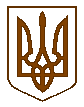 Білокриницька   сільська   радаРівненського   району    Рівненської    області(шоста чергова сесія восьмого скликання)РІШЕННЯ07 червня 2021 року      				                                        №232Про затвердження проєкту землеустрою та передачу земельної ділянки у власність громадянину Бондару Андрію Андрійовичу	Розглянувши проєкт землеустрою щодо відведення земельної ділянки у  власність громадянину Бондару Андрію Андрійовичу для ведення особистого селянського господарства та керуючись пунктом 34 частини першої статті 26 Закону України “Про місцеве самоврядування в Україні”, статей 118, 121, 125, 126, 186 Земельного кодексу України, за погодженням постійної комісії з питань архітектури, містобудування, землевпорядкування та екологічної політики, сесія Білокриницької сільської радиВ И Р І Ш И Л А:Затвердити проєкт землеустрою щодо відведення земельної ділянки площею  (кадастровий номер 5624689800:07:033:0086) у власність громадянину Бондару Андрію Андрійовичу для ведення особистого селянського господарства, розташованої в с. Рисв’янка на території Білокриницької сільської ради Рівненського району Рівненської області.Передати громадянину Бондару Андрію Андрійовичу у власність земельну ділянку площею  (кадастровий номер 5624689800:07:033:0086) за рахунок земель сільськогосподарського призначення для ведення особистого селянського господарства,  розташовану в с. Рисв’янка на території Білокриницької сільської ради Рівненського району Рівненської області.Громадянину Бондару Андрію Андрійовичу:- здійснити державну реєстрацію права власності у Державному реєстрі речових прав на нерухоме майно та їх обтяжень;- земельну ділянку використовувати за цільовим призначенням, з дотриманням вимог статей 91, 103 Земельного кодексу України та інших нормативно-правових актів.4.  Контроль за виконанням даного рішення покласти на постійну комісію з питань архітектури, містобудування, землевпорядкування та екологічної політики сільської ради.Сільський голова                                                                        Тетяна ГОНЧАРУК